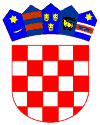                     REPUBLIKA HRVATSKA                                               OSJEČKO-BARANJSKA ŽUPANIJA                   KLASA: 604-01/21-01/01URBROJ: 2158/02-01-21-61U Antunovcu, 29. prosinca 2021. godineTemeljem članka 3. Odluke o dodjeli stipendija učenicima, studentima i darovitim sportašima s područja Općine Antunovac («Službeni glasnik Općine Antunovac» broj 4/09, 7/10 i 10/20), Povjerenstvo za dodjelu stipendija na svojoj sjednici, održanoj dana 29. prosinca 2021. godine, nakon utvrđivanja pravodobnosti i potpunosti podnesenih prijava, ispunjavanja uvjeta i kriterija, utvrđuje KONAČNU LISTU KANDIDATA ZA DODJELU STIPENDIJA UČENICIMA I STUDENTIMAS PODRUČJA OPĆINE ANTUNOVAC Lista kandidata za učeničku stipendijuLista kandidata za studentsku stipendijuObrazloženje: 	Na listi kandidata za učeničke stipendije prvih 7 kandidata ostvaruje pravo na stipendiju, dok na listi kandidata za studentske stipendije 25 kandidata ostvaruje pravo na  stipendiju Općine Antunovac. Prilikom ocjene kandidata o ostvarivanju prava za stipendije primjenjivali su se kriteriji prosjeka ocjena, uspjeha na natjecanjima, te prema imovinskom cenzusu (da nemaju ukupne redovne novčane prihode po članu kućanstva veće od 3.000,00 kuna mjesečno), za učenike, te bez ograničenja u broju stipendija i pogledu visine imovinskog cenzusa, za studente.                                                                          PREDSJEDNIK                                                                        Ante Modrić, dipl. iur.        OPĆINA ANTUNOVACPOVJERENSTVO ZA DODJELU                   STIPENDIJAR.br.Ime i prezimeProsjek ocjenaBroj bodovaNapomena1.Barbara Hunjadi4,88222.Iva Kurtović4,94193.Josipa Kasunić4,81174.Marinela Čabaj4,80155.Stela Pavlović4,75156.Leonarda Horvat4,73157.Antonija Šimić4,73158.Lucija Hunjadi4,8824odustala9.Luka Kasunić4,9319odustao10.Nikolina Matijević4,711511.Lucija Varga4,711512.Ena Glogoški4,691313.Mia Lutring4,21514.Doris Kovačević4,01R.br.Ime i prezimeProsjek ocjenaBroj bodovaNapomena1.Lucija Uglik4,828352.Vlatka Mišković4,857293.Maja Pavlović4,688274.Vedrana Gici4,381245.Lucija Ivančević4,366246.Davorin Jaščur4,038217.Marina Šefer4,037218.Nives Kenjerić4,036219.Martina Ivičić4,0332110.Vikorija Biloš4,0002011.Ena Dražić3,8751912.Karlo Ćorić3,8001813.Alen Galo3,7651814.Sara Mijoč3,7591815.Barbara Ribić3,7501816.Antonia Bičvić3,7111817.Mislav Ćaleta3,6881718.Lorena Pavlović3,5261619.Antonio Kovačević3,4291520.Katarina Brlić3,4121521.Andrej Tokić3,2611322.Lorena Rako3,0001023.Luka Koprivnjak2,9501024.Karla Vučemilović-Šimunović2,9131025.Juraj Gradišar2,636726.Ivan Ćorić4,90929odustao27.Ivana Brlić4,85729odustala28.Antonio Kurtović4,08621odustao29.Korina Bogdanović4,04821odustala30.Matija Cepanec3,75018odustao31.Leon Terek3,60016odustao32.Doris Bogdanović3,00010odustala33.Dora Karežić2,6827odustala